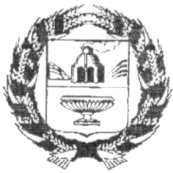 АДМИНИСТРАЦИЯ ЗАРИНСКОГО РАЙОНААЛТАЙСКОГО КРАЯП О С Т А Н О В Л Е Н И Ег.ЗаринскОб утверждении Положения по учету объектов незавершенного строительства на территории муниципального образования Заринский район Алтайского края, при строительстве которых были использованы средства всех уровней бюджетной системы Российской ФедерацииВо исполнение подпункта «г» пункта 6 перечня поручений Президента Российской Федерации от 11.06.2016 № Пр-1138ГС по итогам заседания Государственного совета Российской Федерации 17.05.2016, в соответствии с пунктом 1 раздела II поэтапного плана снижения объемов и количества объектов незавершенного строительства, утвержденного Первым заместителем Председателя Правительства Российской Федерации И.И. Шуваловым от 31.01.2017 № 727п-П13, Администрация районаП О С Т А Н О В Л Я Е Т:Утвердить Положение по учету объектов незавершенного строительства на территории муниципального образования Заринский район Алтайского края, согласно приложению к настоящему постановлению.2. Обнародовать настоящее постановление на официальном сайте Администрации Заринского района.3. Настоящее Постановление вступает в силу со дня его официального опубликования.4. Контроль за исполнением настоящего постановления оставляю за собой.Глава района   В.К. ТимирязевПриложениек постановлению АдминистрацииЗаринского районаот 19.04.2021 г. №213ПОЛОЖЕНИЕпо учету объектов незавершенного строительства на территории муниципального образования Заринский район Алтайского краяОбщие положения1.1.Настоящее Положение по учету объектов незавершенного строительства на территории муниципального образования Заринский район Алтайского края (далее – Положение), определяет основные требования к ведению Реестра объектов незавершенного строительства на территории Заринского района, при строительстве которых были использованы средства бюджетов всех уровней бюджетной системы Российской Федерации, подготовке и утверждению ведомственных (муниципальных) планов снижения объемов и количества объектов незавершенного строительства (далее - Реестр).1.2. Для целей настоящего Положения объектами незавершенного строительства признаются объекты недвижимого имущества, возведенные на специально отведенных земельных участках в соответствии с разрешениями на строительство, находящиеся на определенном этапе строительства и не введенные в эксплуатацию, при строительстве которых были использованы средства бюджетов всех уровней бюджетной системы Российской Федерации (далее по тексту объекты).1.3. Учет и ведение реестров объектов незавершенного строительства недвижимого имущества на территории Заринского района возлагается на отдел архитектуры и градостроительства Администрации Заринского района (далее по тексту – Отдел).2. Правила ведения реестра объектов незавершенного строительства2.1. Отдел осуществляет ведение реестра зарегистрированных объектов незавершенного строительства и реестра незарегистрированных объектов незавершенного строительства, формы которых отражены в приложении  к настоящему положению.2.2. Учет объекта незавершенного строительства на территории района сопровождается присвоением ему реестрового номера объекта незавершенного строительства на территории Заринского района (далее – реестровый номер).2.3. Ведение реестров осуществляется на основании карт сведений об объектах, которые подлежат актуализации по мере изменения фактических данных об объекте (приложение 1 к настоящему положению).2.4. Карта сведений об объекте должна отражать следующую информацию:а) наименование объекта;б) тип и назначение объекта;в) муниципальный (государственный) заказчик или правообладатель;г) мощность объекта;д) число, месяц и год фактического прекращения строительства и количество лет, в течение которых велось строительство объекта, согласно соответствующим актам, документам бухгалтерской (финансовой) отчетности или иным документам, подтверждающим указанные сведения;е) проектная стоимость объекта согласно документации, размер средств, выделенных из бюджетов бюджетной системы Российской Федерации на их строительство, и размер освоенных при строительстве средств из бюджетов бюджетной системы Российской Федерации согласно документам бухгалтерского учета, либо иным подтверждающим документам;ж) предложения о дальнейшем использовании объекта (возобновление строительства, передача другим субъектам хозяйственной деятельности, отчуждение из областной или муниципальной собственности) с их кратким обоснованием.2.5. Неотъемлемой частью реестра являются документы, подтверждающие сведения, содержащиеся в картах сведений об объекте.2.6. Сведения об объекте вносятся в реестры в течение четырнадцати дней с момента выявления объекта или изменения его фактических данных.2.7. Учет объектов и внесение в карты сведений об объектах новой информации могут осуществляться также по результатам документальных или выездных проверок правообладателя или Отдела.2.8. При изменении сведений об объекте незавершенного строительства о лицах, обладающих правами на объект незавершенного строительства либо сведений о нем, в том числе в случае прекращения вещного права (кроме права собственности) на объект незавершенного строительства, принадлежавший правообладателю объекта, Отдел в десятидневный срок со дня получения документов, подтверждающих указанные изменения:а) проводит экспертизу поступивших документов;б) формирует записи об изменениях сведений по форме (предусмотренной приложением   № 2 к настоящему положению), если по результатам экспертизы установлены подлинность и полнота поступивших документов, а также достоверность и полнота содержащихся в них сведений;в) исключает из карт сведений об объекте незавершенного строительства изменившиеся сведения и вносит в них новые сведения об объекте незавершенного строительства.2.9. Объект исключается из Реестра после получения выписки из Единого государственного реестра недвижимости с информацией о государственной регистрации права собственности на объект незавершенного строительства либо в случае прекращения права собственности на объект незавершенного строительства Отделом формируется запись об исключении сведений из карты сведений об объекте незавершенного строительства.3. Ведомственный план объемов и количества объектов незавершенного строительства3.1. В план по снижению объемов и количества объектов незавершенного строительства (далее – План) подлежат включению объекты незавершенного строительства, заказчиками по которым являются получатели бюджетных средств, бюджетные автономные учреждения, муниципальные унитарные предприятия, строительство которых приостановлено.    Объекты незавершенного строительства, строительство которых продолжается, в План не включаются.3.2.  План утверждается постановлением Администрации Заринского района (формы которых отражены в приложении к настоящему положению) и в течение пяти дней после утверждения размещаются на официальном сайте Администрации Заринского района в информационно-коммуникационной сети Интернет.3.3. План составляется на основе предполагаемых способах вовлечения в хозяйственный оборот объектов незавершенного строительства (целевой функции) в отношении каждого объекта незавершенного строительства.Целевая функция формируется Администрацией Заринского района с учетом проведенной оценки технического состояния объекта незавершенного строительства.Варианты реализации целевой функции:- завершение строительства (путем реконструкции, технического перевооружения);- консервация объекта незавершенного строительства;- приватизация (продажа объекта) незавершенного строительства;- передача объекта незавершенного строительства другим хозяйствующим субъектам;- передача объекта незавершенного строительства в собственность Российской Федерации, субъекта Российской Федерации или муниципальную собственность;- передача в концессию;- принятие объекта незавершенного строительства в казну;- списание и снос объекта незавершенного строительства.При принятии способа вовлечения в хозяйственный оборот объекта незавершенного строительства необходимо руководствоваться действующим законодательством РФ.Приложение № 1к положению по учету объектов незавершенного строительстваКарта сведений об объектах незавершенного строительстваВид__________________________________________________________________________(здание, сооружение, объект незавершенного строительства или единый недвижимый комплекс)Кадастровый (условный) номер ______________________ «__»________ _____________ г.Номер регистрации:Права собственности _______________________________ «__»________ _____________ г.Права _________________________________________ «__»__________ ______________ г.(наименование иного вещного права)Адрес (местоположение) ________________________________________________________Наименование ________________________________________________________________Назначение ___________________________________________________________________Правообладатель_______________________________________________________________Общая площадь (кв.м) ______________________ Протяженность (м)________________________________________________________________________________________________(наименование иных параметров с единицами измерения)Этажность _______________________ Подземная этажность____________________________Инвентарный номер ____________________________________________________________Инвентарный номер, литер ______________________________________________________Дата ввода в эксплуатацию ______________________________________________________Дата фактического прекращения строительства ____________________________________Срок строительства ____________________________________________________________Степень завершенности строительства (процентов) _________________________________Предложения от «____»____________ ____________ г. по дальнейшему использованию_____________________________________________________________________________Стоимость (рублей): Первоначальная _____________________________________________Балансовая ___________________________________________________________________Восстановительная  ____________________________________________________________Остаточная ___________________________________________________________________(наименование иного вида стоимости)Проектная ____________________________________________________________________Средства, выделенные из федерально бюджета _____________________________________регионального бюджета ________________________________________________________местного бюджета _____________________________________________________________освоенные средства из федерального бюджета _____________________________________регионального бюджета ________________________________________________________местного бюджета _____________________________________________________________Категория историко-культурного значения ________________________________________Регистрационный номер объекта культурного наследия _____________________________Документы-основания ограничения оборота ______________________________________Приложение №2к Положению по учету объектов незавершенного строительства на территории Заринского районаРеестробъектов незавершенного строительства на территории Заринского района, при строительстве которых были использованы средства бюджетов всех уровней бюджетной системы Российской ФедерацииПриложение к Положению по учету объектов незавершенного строительства на территории Заринского районаПланпо снижения объемов и количества объектов незавершенного строительстваРаздел IОбъекты незавершенного строительства, в отношении которых предлагается завершения строительстваРаздел IIОбъекты незавершенного строительства, в отношении которых предлагается проведение консервацииРаздел IIIОбъекты незавершенного строительства, в отношении которых предлагается проведение приватизация (продажа)Раздел IVОбъекты незавершенного строительства, в отношении которых предлагается передача в концессиюРаздел VОбъекты незавершенного строительства, в отношении которых предлагается передача другим субъектам хозяйственной деятельности, либо в собственность субъекта Российской Федерации или в муниципальную собственностьРаздел VIОбъекты незавершенного строительства, в отношении которых предлагается списание и сносРаздел VIIОбъекты незавершенного строительства, в отношении которых предлагается принятие в муниципальную казнуРазделVIIIПредлагаемые решения в отношении капитальных вложений, производственных в объекты капитального строительства, строительство, реконструкция, в том числе с элементами реставрации, техническое перевооружение которых не начиналось19.04.2021№ 213№п/пНаименование и адрес объекта незавершенного строительстваМощность объектаФорма собственностиБалансодержательПолная сметная стоимость объекта незавершенного строительства, в ценах соответствующих лет тыс. рублейБалансная стоимость объекта незавершенного строительства, тыс. рублейОстаток сметной стоимости объекта незавершенного строительства и ценах соответствующих лет, тыс.рублейГод начала строительстваПланируемый срок ввода в эксплуатациюЧисло, месяц и год фактического прекращения строительстваКоличество лет, в течение которых велось строительство объектаПричина прекращения строительстваОснование выделения средств федерального бюджета на строительство объекта1234567891011121314Основание выделения средств бюджета субъекта РФ/муниципального образования на строительствоПредусмотренный в соответствии с решениями, указанными в графах 13-14, объем капитальных вложений на весь период строительства, тыс.рублейПредусмотренный в соответствии с решениями, указанными в графах 13-14, объем капитальных вложений на весь период строительства, тыс.рублейПредусмотренный в соответствии с решениями, указанными в графах 13-14, объем капитальных вложений на весь период строительства, тыс.рублейПредусмотренный в соответствии с решениями, указанными в графах 13-14, объем капитальных вложений на весь период строительства, тыс.рублейПредусмотренный в соответствии с решениями, указанными в графах 13-14, объем капитальных вложений на весь период строительства, тыс.рублейФактически профинансировано капитальных вложений за весь период строительства, тыс. рублей**Фактически профинансировано капитальных вложений за весь период строительства, тыс. рублей**Фактически профинансировано капитальных вложений за весь период строительства, тыс. рублей**Фактически профинансировано капитальных вложений за весь период строительства, тыс. рублей**Степень технической готовности(%)Предложения по дальнейшему использованиюОснование выделения средств бюджета субъекта РФ/муниципального образования на строительствоВсегов том числев том числев том числев том числеВсегоВ том числеВ том числеВ том числеСтепень технической готовности(%)Предложения по дальнейшему использованиюОснование выделения средств бюджета субъекта РФ/муниципального образования на строительствоВсегоФедеральный бюджетБюджет субъекта РФБюджет муниципального образованияПрочие источникиВсегоФедеральный бюджетБюджет субъекта РФБюджет муниципального образованияСтепень технической готовности(%)Предложения по дальнейшему использованию151617181920212223242526№п/пЗаказчик, застройщик Наименование объекта. Адрес месторождения объекта. Назначение объектаМощность объекта.Сметная стоимость, тыс.рублейПланируемый период строительства Годы фактического начала и прекращения строительства Степень завершенности строительстваРеестровый номер имуществаДокумент-основание для выделения средств федерального бюджета (начала строительства)Фактические расходы на реализацию инвестиционного проекта, тыс. рублей всего, в том числе из федерального бюджетаОстаток сметной стоимости объекта тыс.рублейПо состоянию на 1 января 2021г.Источники и объемы финансирования, необходимого для завершения строительстваИсточники и объемы финансирования, необходимого для завершения строительстваСрок ввода объекта в эксплуатацию№п/пЗаказчик, застройщик Наименование объекта. Адрес месторождения объекта. Назначение объектаМощность объекта.Сметная стоимость, тыс.рублейПланируемый период строительства Годы фактического начала и прекращения строительства Степень завершенности строительстваРеестровый номер имуществаДокумент-основание для выделения средств федерального бюджета (начала строительства)Фактические расходы на реализацию инвестиционного проекта, тыс. рублей всего, в том числе из федерального бюджетаОстаток сметной стоимости объекта тыс.рублейПо состоянию на 1 января 2021г.Всего тыс. рублейВ том числе счет средств федерального бюджета, тыс. рублейСрок ввода объекта в эксплуатацию1234567891011№п/пЗаказчик, застройщикНаименование объектаАдрес местонахождения объектаНазначение объектаМощность объектаСметная стоимость,тыс. рублейПланируемый период строительстваГоды фактического начала и прекращения строительстваСтепень завершенности строительстваРеестровый номер имуществаДокумент-основание для выделения средств федерального бюджета (начала строительства)Фактические расходы на реализацию инвестиционного проекта, тыс. рублейИсточники и объемы финансирования, необходимого для завершения строительстваПредлагаемый срок приватизации123456789№п/пЗаказчик, застройщикНаименование объектаАдрес местонахождения объектаНазначение объектаМощность объектаСметная стоимость,тыс. рублейПланируемый период строительстваГоды фактического начала и прекращения строительстваСтепень завершенности строительстваРеестровый номер имуществаДокумент-основание для выделения средств федерального бюджета (начала строительства)Фактические расходы на реализацию инвестиционного проекта, тыс. рублейПредлагаемый срок приватизации12345678№п/пЗаказчик, застройщикНаименование объектаАдрес местонахождения объектаНазначение объектаМощность объектаСметная стоимость,тыс. рублейПланируемый период строительстваГоды фактического начала и прекращения строительстваСтепень завершенности строительстваРеестровый номер имуществаДокумент-основание для выделения средств федерального бюджета (начала строительства)Фактические расходы на реализацию инвестиционного проекта, тыс. рублей, в том числе из федерального бюджетаСрок принятия решения  заключений консессионого соглашения12345678№п/пЗаказчик, застройщикНаименование объектаАдрес местонахождения объектаНазначение объектаМощность объектаСметная стоимость,тыс. рублейПланируемый период строительстваГоды фактического начала и прекращения строительстваСтепень завершенности строительстваРеестровый номер имуществаДокумент-основание для выделения средств федерального бюджета (начала строительства)Фактические расходы на реализацию инвестиционного проекта, тыс. рублей, в том числе из федерального бюджетаПредлагаемый срок приватизацииСрок передачи объекта незавершенного строительства123456789№п/пЗаказчик, застройщикНаименование объектаАдрес местонахождения объектаНазначение объектаМощность объектаСметная стоимость,тыс. рублейПланируемый период строительстваГоды фактического начала и прекращения строительстваСтепень завершенности строительстваРеестровый номер имуществаДокумент-основание для выделения средств федерального бюджета (начала строительства)Фактические расходы на реализацию инвестиционного проекта, тыс. рублей, в том числе из федерального бюджетаОбоснования необходимости списания объекта незавершенного строительства (в том числе реквизиты документов, содержащих информацию о состоянии объекта незавершенного строительства, непригодности к дальнейшему использованию, невозможности и неэффективности восстановления)Источники и объемы финансирования работ по сносу объекта незавершенного строительстваСрок передачи объекта незавершенного строительства12345678910№п/пЗаказчик, застройщикНаименование объектаАдрес местонахождения объектаНазначение объектаМощность объектаСметная стоимость,тыс. рублейПланируемый период строительстваГоды фактического начала и прекращения строительстваСтепень завершенности строительстваРеестровый номер имуществаДокумент-основание для выделения средств федерального бюджета (начала строительства)Фактические расходы на реализацию инвестиционного проекта, тыс. рублей, в том числе из федерального бюджетаСрок принятия решения  заключенийконсессионого соглашения12345678№п/пЗаказчик, застройщикНаименование объектаАдрес местонахождения объектаНазначение объектаМощность объектаСметная стоимость,тыс. рублейПланируемый период строительстваГоды фактического начала и прекращения строительстваСтепень завершенности строительстваДокумент-основание для выделения средств федерального бюджета (начала строительства)Фактические расходы на реализацию инвестиционного проекта, тыс. рублей, в том числе из федерального бюджетаНаличие разработанной проектной документацииПредлагаемые решения, в том числе с обоснованием возможности/невозможности использования разработанной проектной документацииСрок реализации предлагаемых решений12346789